Практика	доктора Бломе	Общая медицинаДиагностикаПрактика д.м.н. Грегора Бломе, Эффнерштрассе 38	                                            Практика д.м.н. Грегора Бломе		81925 Мюнхен              	                  В частной клинике ATOS в Мюнхене
Эффнерштрассе 38		81925 МюнхенГ-ну                     	                       Тел.: +49 (0)89-20 4000 255         Григору Хачатряну	         Факс: +49 (0)89-20 4000 297 	Мюнхен, 16.09.2014 г.Врачебное заключениеДиагнозы:Сахарный диабет 2 типаБоли в печени около 1 годаРецидивирующие камни в почках справаПоллинозСтеатоз печениСмешанная гиперлипидемияАнамнез:Пациент жалуется на боли в коленных суставах и голени (без опухоли). Чувство жара.Семейный анамнез:У отца был порок сердца.Отец и мать страдали диабетом.Предыдущие анестезии, включая возможные осложнения:(н-р.: трудности при интубации, остановка кровообращения, пролонгированное действие наркотиков и миорелаксантов, посттрансфузионное осложнение, злокачественная гипертермия)Операция – воспаление эпителиального хода копчика – около 10 лет назад.Местная анестезия всегда переносилась хорошо.Общий физический статус:АД: 127/070 мм рт.ст., пульс: 85, рост: 174 см, вес: 95,0 кг, PS: Sp02 97%, ИМТ: 31.3, ППТ: 2,163 кв.м.Общее состояние:Общее состояние удовлетворительное, пищевой статус удовлетворительный. Голова/шея:Без признаков увеличения лимфатических узлов, зоб отсутствует, состояние кожных покровов и слизистых оболочек с хорошим кровоснабжением.Грудная клетка/сердце/кровообращение:Тоны сердца ясные, порок сердца отсутствует, легкие чистые, хрипы отсутствуют. Голосовое дрожание в норме. Конечности с хорошим кровоснабжением. Пульс на ногах пальпируемый. Живот:Живот мягкий, печень  - контуры четкие, ровные, при пальпации безболезненная, патологическое сопротивление отсутствует, напряженность отсутствует, симптом Пастернацкого отрицательный, грыжевые ворота закрыты. Опорно-двигательный аппарат, включая неврологическую базовую диагностику:(данное неврологическое обследование служит для исключения неврологического системного заболевания, такого, как рассеянный склероз, центральные двигательные расстройства и т.д.)Обследование черепно-мозговых нерв: без особенностей. Координация не ограничена. Экстрапирамидальная система: без особенностей. Прерывистые боли в пояснично-крестцовом отделе позвоночника с прерывистой иррадиацией болей на обе ноги. Чувствительность: ощущение онемения отсутствует, парастезия отсутствует, снижение силы отсутствует, обусловленное болью щадящее положение. Вегетативная нервная система: повышенное потоотделение отсутствует, вегетативно без особенностей. Плечи – шейный отдел позвоночника – пояснично-крестцовый отдел позвоночника – тазобедренные суставы – колени – паховая область – голеностопный сустав: без особенностей.ЦНС/психика: Пациент производит психологически стабильное впечатление.Прочее: (н-р.: липиды, диспепсия, хронические воспалительные заболевания, щитовидная железа, геморрой, инфекции, метициллин-резистентный золотистый стафилококк и т.д., диабет, тромбоз, эмболия, нарушение свертываемости крови, изменения кожи, вакцинационный статус)Сахарный диабет 2 типаАллергии: (н-р., на лекарства, пластыри, продукты питания)Пыльцевая аллергияПрием лекарств: (включая обезболивающие, снотворные, успокоительные, слабительные, противозачаточные средства)Глюкожак 500 	 на протяжении 6 месяцев   1-0-1Употребление никотина: 	40 сигарет в день, на протяжении 20 летУпотребление спиртного:	примерно 200 г водки в деньЭКГ-покоя: регулярный синусовый ритм, ЧСС 83 удара в минуту, желудочковый комплекс не расширен, ишемические признаки отсутствуют, распространение волны деполяризации и реполяризации по сердцу и нормальное. Регулярная прогрессия зубцов R в грудных отведениях с положительным начальным колебанием в V1, признаки гипертрофии отсутствуют, патологический Q отсутствует. ЭКГ без видимых изменений. Поперечное положение.	Просмотр	Измерение	                                        177135                                  Хачатрян Григор	SBS	12.07.1974    40 лет     рост 174см, вес 95кг     мм рт.ст.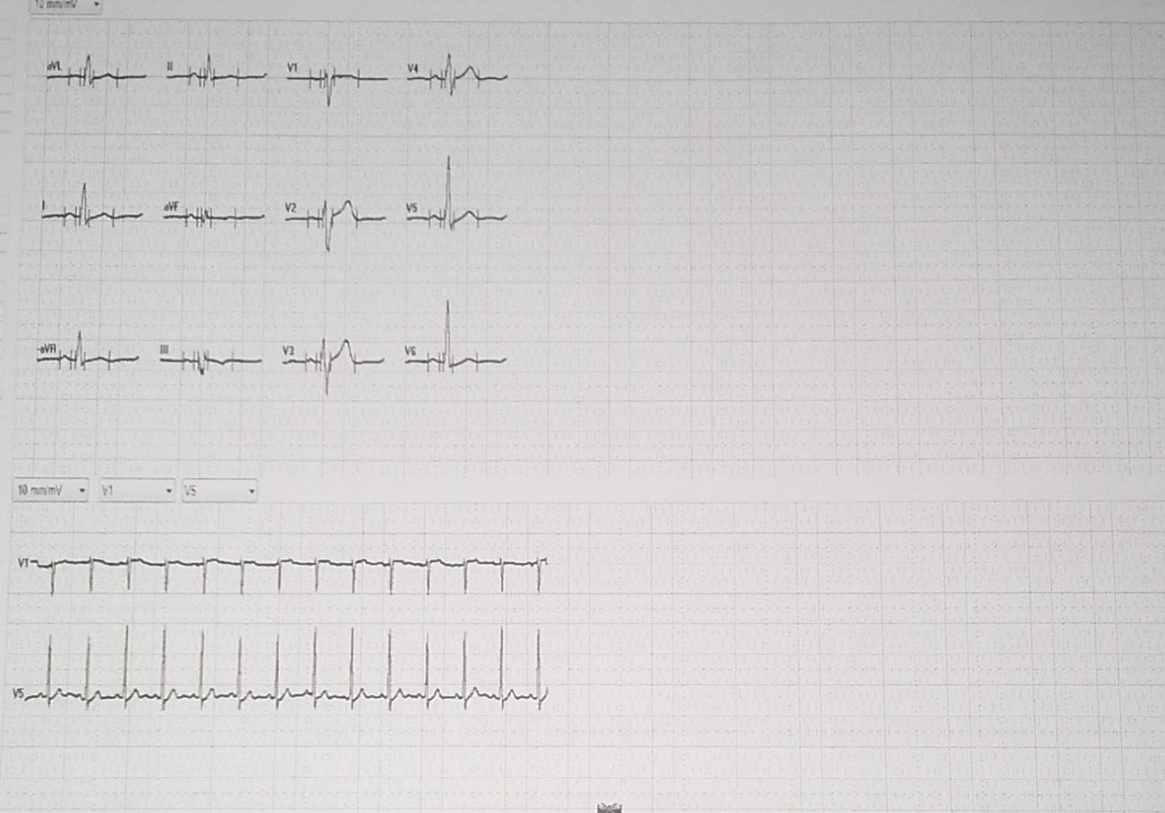 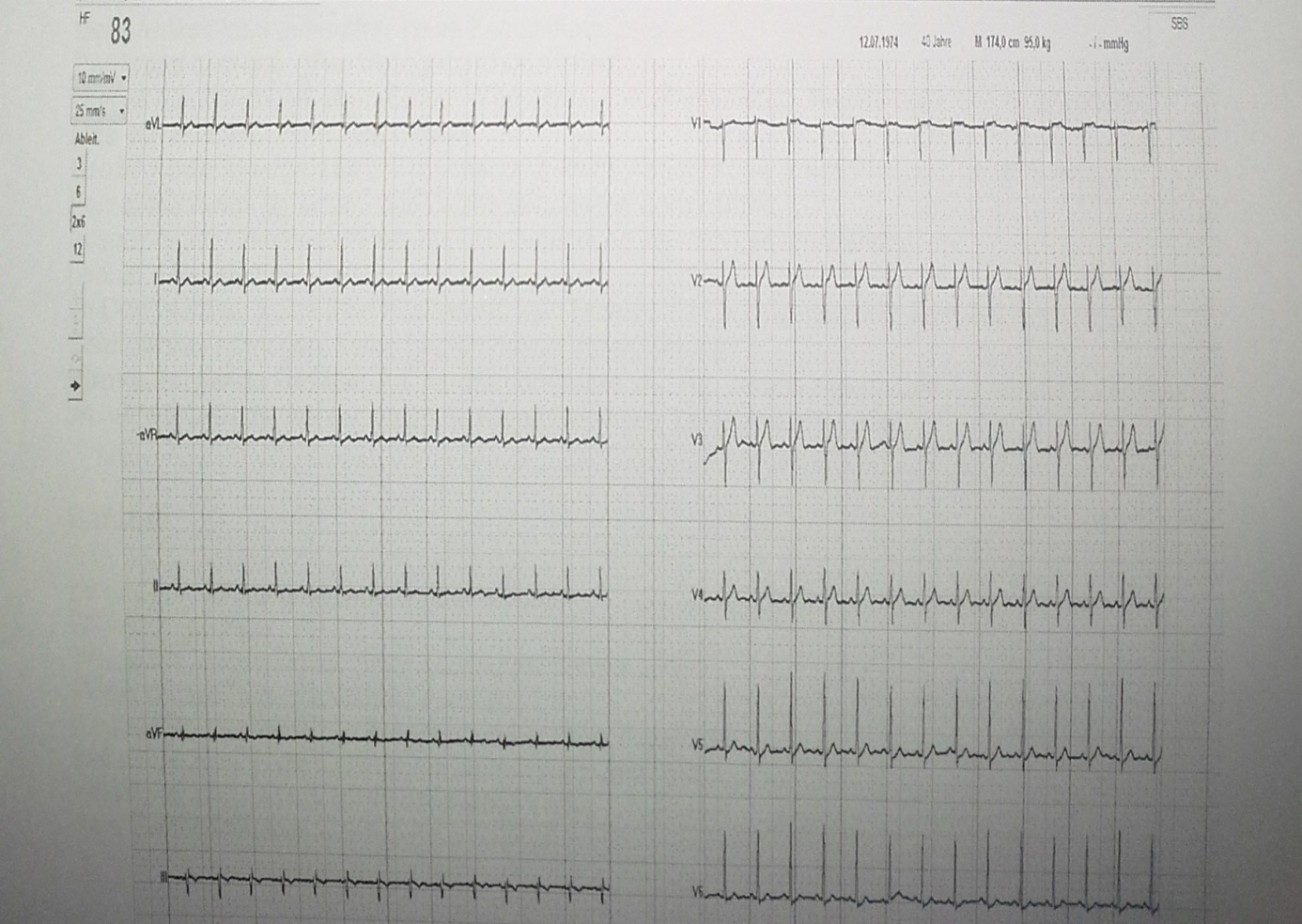 Стр.3        Хачатрян, Григор, дата рождения: 12.07.1974. Исследование функции легких:177135Хачатрян Григор	174 см12.07.1974   40 лет  	95 кг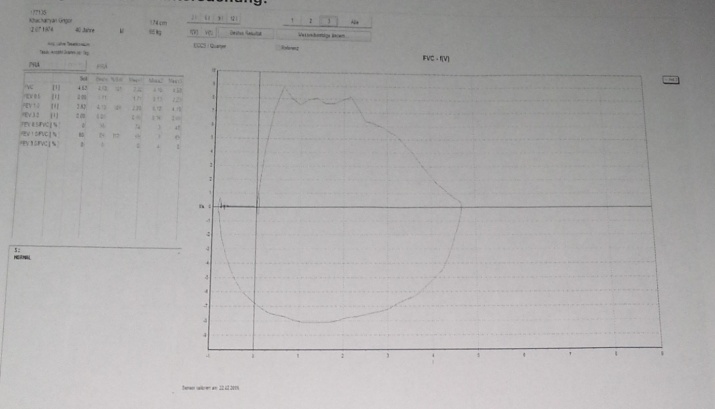 Результаты УЗИ - исследования: (Toshiba Nemio 17):Оправдывающее основание: для исключения структурных и сосудистых аномалий в операционной области. Печень:  однородная, контуры четкие, ровные, стеатоз печени отсутствует, внутрипеченочные желчные протоки не расширены.Желчный пузырь: камни отсутствуют, признаки воспаления отсутствуют.Поджелудочная железа: однородная, проток поджелудочной железы не расширен.Почки: с обеих сторон – нормальное соотношение коркового и мозгового слоя, почечная лоханка не расширена.Селезенка: обычной формы и размера. Крупные абдоминальные сосуды: свободно обтекаемые, аноризмы отсутствуют, кровяные бляшки отсутствуют, стеноз отсутствует. Феморальные артерии: под паховой связкой протекают свободно. Выраженный метеоризм ободочной кишки (- обследование занимает много времени).Усиленная перистальтика. В дугласовом кармане свободная жидкость отсутствует, нет признаков повреждения органа, асцит отсутствует. Щитовидная железа: однородная, узелки отсутствуют, не увеличена.Сосуды, снабжающие мозг кровью: общая сонная артерия, внутренняя сонная артерия, наружная сонная артерия и  позвоночная с обеих сторон протекают свободно. Стенозы отсутствуют, аноризмы отсутствуют.Заключение:Левый желудочек и правый желудочек обычного размера, как и предсердие:EF  61% (норма)Трехстворчатый клапан аорты, восходящая аорта нормальной ширины.Расстояние митральный клапан  - перегородка обычное (5мм).Трансмитральный приток и аортальный приток без патологии.Релевантная недостаточность трехстворчатого клапана как признак легочной гипертонии отсутствует.Локальное нарушение движения стенок отсутствует, признак порока сердца отсутствует.Выпот в перикард отсутствует.Стр.4        Хачатрян, Григор, дата рождения: 12.07.1974. Общая оценка:Общее состояние удовлетворительное.Терапевтические выводы и эпикритическая оценка:Пожалуйста, воздержитесь от куренияПожалуйста, принимайте аторвастатин 40 мг 0-1-0 для снижения уровня липидов в кровиПожалуйста, пройдите УЗИ-контроль узла щитовидной железы через 6 месяцевПожалуйста, пройдите лабораторный контроль показателей функции печени и уровня липидов в крови через 6 месяцевПожалуйста, придерживайтесь диеты с низким содержанием глюкозыПрактикаД.м.н. Грегора Бломечастная клиника ATOS в МюнхенеЭффнерштрассе 3881925 МюнхенДата: 16.09.2014 г.	(Логотип)Лаборатория STABERТел.: 089 / 6302380, Факс: 089 / 6731836 , E-Mail: muenchen@staber-kollegen.de , www.staber-kollegen.de Медицинские лаборатории Д-р Стабер и коллеги, Хоферштрассе 15,  81737  МюнхенКлиника ATOS	*8070*Д.м.н. Грегор Бломе   2030Эффнерштрассе 3881925 Мюнхен	ЧАСТИЧНЫЕ РЕЗУЛЬТАТЫ АНАЛИЗА
Данное медицинское заключение валидировано  г-жой д-ром ХарсдорфЗаключение было составлено 17.09.2014 г. в 10:29 д.м.н. Грегором Блумена – не аккредитовано, эа – аккредитовано экстерно в лаборатории, эн – не аккредитовано экстерно в лаборатории. Ссылки на место исследования отдельных параметров берите, пожалуйста, из приложения в нашей исследовательской программе.		1/1Стр.7        Хачатрян, Григор, дата рождения: 12.07.1974. (Логотип)Лаборатория STABERВрачебное лабораторное сообщество Д-р Стабер – Южная БаварияХоферштрассе 15,  81737  Мюнхен, Тел.: 089 / 63 02 38-0Врачебное лабораторное сообщество Д-р Стабер – Южная Бавария, Хоферщтрассе 15, 81737 МюнхенКлиника ATOS	*8070*Д.м.н. Грегор Бломе   2030Эффнерштрассе 3881925 МюнхенЧАСТИЧНЫЕ РЕЗУЛЬТАТЫ АНАЛИЗАна – не аккредитовано, эа – аккредитовано экстерно в лаборатории, эн – не аккредитовано экстерно в лаборатории. Ссылки на место исследования отдельных параметров берите, пожалуйста, из приложения в нашей исследовательской программе.	1/3Стр.8       Хачатрян, Григор, дата рождения: 12.07.1974. (Логотип)Лаборатория STABERВрачебное лабораторное сообщество Д-р Стабер – Южная БаварияХоферштрассе 15,  81737  Мюнхен, Тел.: 089 / 63 02 38-0Врачебное лабораторное сообщество Д-р Стабер – Южная Бавария, Хоферщтрассе 15, 81737 МюнхенКлиника ATOS	*8070*Д.м.н. Грегор Бломе   2030Эффнерштрассе 3881925 МюнхенЧАСТИЧНЫЕ РЕЗУЛЬТАТЫ АНАЛИЗАна – не аккредитовано, эа – аккредитовано экстерно в лаборатории, эн – не аккредитовано экстерно в лаборатории. Ссылки на место исследования отдельных параметров берите, пожалуйста, из приложения в нашей исследовательской программе.	2/3Стр.9       Хачатрян, Григор, дата рождения: 12.07.1974. Пациент 	Дата рождения	Дата поступления	      № дела	        Забор кровиХачатрян Григор, М	12.07.1974	16.09.2014 – 18:35	    0520303057	ОбследованиеРезультатРеференсное значениеНачальное значениеОнкомаркер КЭА (ECLIA-ROCHE)АФП Онкомаркер (CMIA-ABBOTT)CA 19-9  (ECLIA)ПСА (ECLIA), в некотор. случ. свободный ПСА3 нг/мл8,38 мг/л- Ед/мл0,46 нг/мл5,010374,00Витамины25-OH-Витамин D3 (CMIA)Сезонные значения: Летом 20-120мг/л, Зимой 10-50 мг/л, Желательная концентрация 50 лет  20-70 мг/л, 50 лет 25-70 мг/л. Период лактации 30-70 мг/л.24 мг/л20-70БелкиС-реактивный белок - колич. в сыворотке крови1,9 мг/л5Диагностика щитовидной железыТТГ осн. (ECLIA)T3своб. (ECLIA)Т4 своб. (ECLIA)2,56 млЕд/л4,9 пмоль/л18,8 пмоль/л0,17-2,503,1-6,812,0-22,0Пациент 	Дата рождения	Дата поступления	      № дела	        Забор кровиХачатрян Григор, М	12.07.1974	16.09.2014 – 18:35	    0520303057	ОбследованиеРезультатРеференсное значениеНачальное значениеДиагностика анемии Железо97 мг/дл59-158ЭнзимыКреатинкиназа-миоглобинКреатинфосфокиназаАмилаза Билирубин общ.ГОТ (=АСаТ)ГПТ (=АЛаТ)ГГТЩелочная фосфотаза Холинэстераза 24,7 Ед/л202 Ед/л51,2 Ед/л0,4 мг/дл30 Ед/л71 Ед/л45 Ед/л64 Ед/л11178 Ед/л251901101,2050506040-1305320-12920Диагностика почекСКФ после МДППБ-формулМочевая кислотаКреатинин Карбамид 107,07 мл/мин5,74 мг/дл0,8 мг/дл27,67 мг/дл603,4-7,00,7-1,216,6-48,5Гематология Гемоглобин Эритроциты Гематокрит Среднее содержание гемоглобина в эритроците14,7 г/дл4,77 мил/Ед44,7%30,8 пг14-184,5-5,940-5428-32Пациент 	Дата рождения	Дата поступления	      № дела	        Забор кровиХачатрян Григор, М	12.07.1974	16.09.2014 – 18:35	    0520303057	ОбследованиеРезультатРеференсное значениеНачальное значениеЭритроцитарный индексСредний объем эритроцитов Тромбоциты Лейкоциты 32,9 г/дл93,7 фл336 тыс/мкл10,0 тыс/мкл32-3680-98150-3504-10БелокРОЭ наОбщий белок 8 мм7,34 г/дл106,6-8,7Углеводный обменГлюкоза / Сера / ПлазмаГемоглобин 1с (несчит.)Гемоглобин 1с (ВЖХ)66 мг/дл6,8%51%60-1004,2-6,022-42КоагулограммаПротромбиновое время МНОЧастичное тромбопластиновое время118,8%0,91 %25,5 сек70-130-35ЭлектролитыКалий (международный стандарт)Натрий (международный стандарт)Кальций (протромб.)4,66ммоль/л143 ммоль/л2,50 ммоль/л3,5-5,1135-1452,15-2,50Диагностика метаболизма липидов